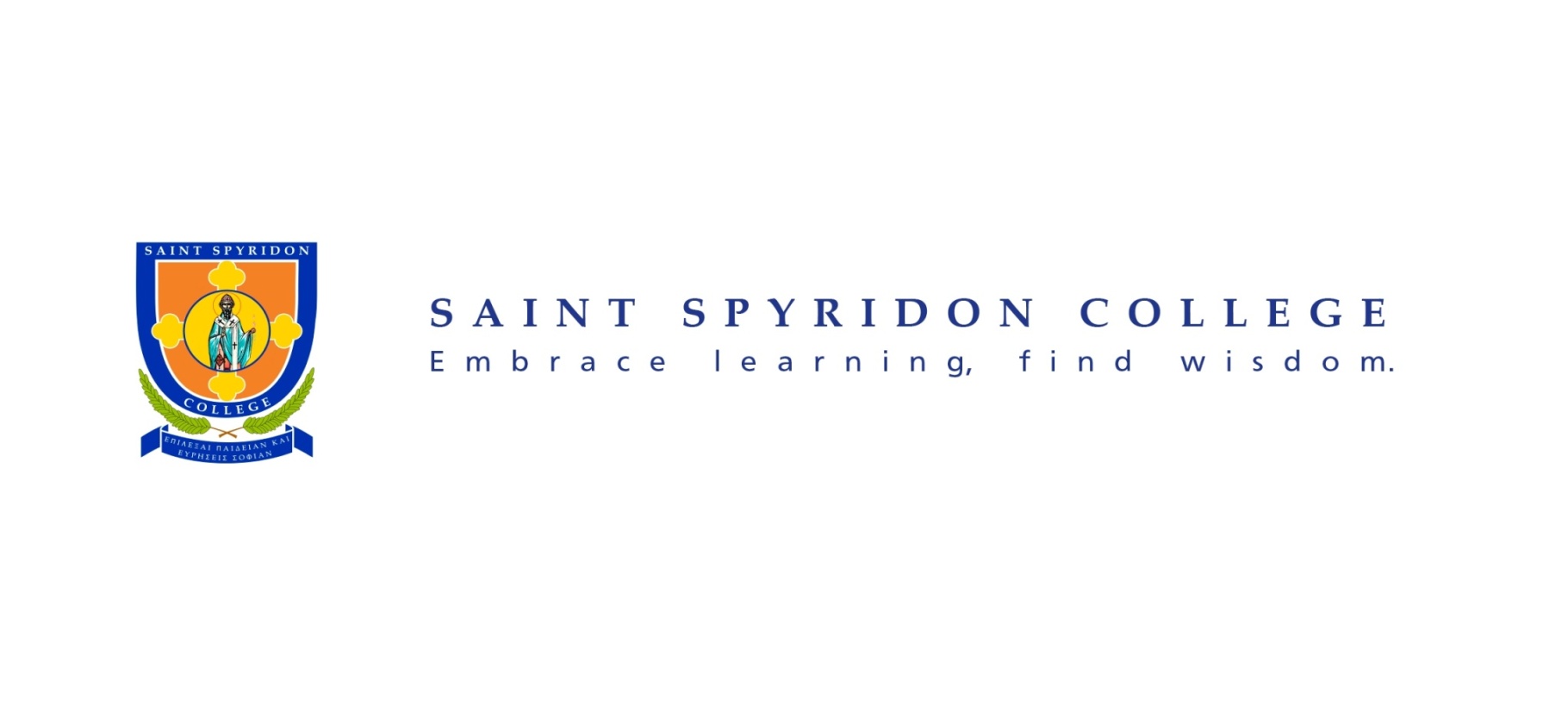 Our Curriculum Our key educational goal for our children is to incorporate a diverse curriculum in their learning that broadens and inspires them according to their abilities and interests, while encouraging them to work co-operatively with others, with reference to the SACSA Frameworks and the new National Curriculum. The school curriculum from Reception to Year 7 is organised into 9 distinct disciplines:EnglishMathematicsLanguages other than English (Greek and French) ScienceDesign and Information Communication Technology Society and Environment The Arts Health and Physical EducationReligionEach of these modules complements our children’s journey to achieve our three modules of wisdom, being Intellectual, Emotional and Spiritual learning. We have specialist teachers teaching the specialist areas of music, language, art and P.E.Our Reverend Father and our Local Parish play a large part in our religious classes and cultural events.All students are encouraged to participate in a sporting team at Saint Spyridon College. Currently these are the Sports on offer:CricketBasketballNetballBasketballSoccerKelly SportsCo-curricular ActivitiesOur unique co-curricular program includes opportunities to pursue interests in a diverse range of activities. Involvement in these allows our students to develop their social, intellectual, emotional, and physical skills in a broader setting than the classroom. Coding ClubStudents learn the language and practice of coding in a great learning environement with experienced professionals using  range of programs and tools to make coding exciting for beginners through to experienced studentsLego ClubStudents are invited to partitipate in creating from their imagination or though follwong instructions and may also participate in competitions. It can be collaborative or individual work depending on the task at hand.Book ClubStudents are invited to share their love of books and story telling with a professional who loves everything to do with books. there is something for all booklovers to enjoy.Chess ClubChess is a great way for our children to gain confidence and enhance their skills to ‘think outside the square’.Singing with Ms SofieMiss Sofie is a professional performer, musician and an advocate of music. Her classes are dynamic, diverse and a great investment for children interested in music Musical TuitionAll students are invited to learn a musical instrument. Lessons are held at the school during and after school hours. All enquries can be made at office@saintspyridon.sa.edu.auAfter-School SportsSports are celebrated at SSC. Each child is encouraged to join a sporting team as a means of participation and developing teamwork skills. Please enquire at office@saintspyridon.sa.edu.au for more information.Greek SchoolOur Greek school is traditionally run by the Saint Spyridon Parish and offers informative and well organised lessons to all children from beginners to advanced. Students wishing to converse and develop their knowledge of Greece and Greek culture are encouraged to participate in these after hours lessons. 